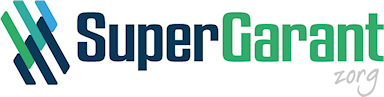 Machtigings- aanvraagformulier inloggegevens voor VerzuimSignaalGegevens aanvrager:Gegevens aanvrager:Naam bedrijfNaam bedrijfContactpersoonContactpersoonAdresAdresPostcodePostcodePlaatsPlaatsDoor ondertekening van dit formulier geeft u toestemming aan SuperGarant Zorg om inloggegevens te verstrekken voor VerzuimSignaal.Door ondertekening van dit formulier geeft u toestemming aan SuperGarant Zorg om inloggegevens te verstrekken voor VerzuimSignaal.Door ondertekening van dit formulier geeft u toestemming aan SuperGarant Zorg om inloggegevens te verstrekken voor VerzuimSignaal.Door ondertekening van dit formulier geeft u toestemming aan SuperGarant Zorg om inloggegevens te verstrekken voor VerzuimSignaal.Door ondertekening van dit formulier geeft u toestemming aan SuperGarant Zorg om inloggegevens te verstrekken voor VerzuimSignaal.Met deze inloggegevens moet het mogelijk zijn om (markeer alle opties die van toepassing zijn):Met deze inloggegevens moet het mogelijk zijn om (markeer alle opties die van toepassing zijn):Met deze inloggegevens moet het mogelijk zijn om (markeer alle opties die van toepassing zijn):Met deze inloggegevens moet het mogelijk zijn om (markeer alle opties die van toepassing zijn):Met deze inloggegevens moet het mogelijk zijn om (markeer alle opties die van toepassing zijn):ziek- en herstelmeldingen uit te voeren.ziek- en herstelmeldingen uit te voeren.ziek- en herstelmeldingen uit te voeren.ziek- en herstelmeldingen uit te voeren.medewerkersbestanden te actualiseren en verzuimoverzichten te produceren.medewerkersbestanden te actualiseren en verzuimoverzichten te produceren.medewerkersbestanden te actualiseren en verzuimoverzichten te produceren.medewerkersbestanden te actualiseren en verzuimoverzichten te produceren.loongegevens in te zien en aan te passen.loongegevens in te zien en aan te passen.loongegevens in te zien en aan te passen.loongegevens in te zien en aan te passen.De inloggegevens mogen worden verstrekt aan:De inloggegevens mogen worden verstrekt aan:De inloggegevens mogen worden verstrekt aan:De inloggegevens mogen worden verstrekt aan:De inloggegevens mogen worden verstrekt aan:Naam bedrijfNaam bedrijfVoornaamVoornaamAchternaamAchternaamE-mailadresE-mailadresMobiel telefoonnummerMobiel telefoonnummerOndertekening:Ondertekening:DatumDatumPlaatsNaamNaamFunctieHandtekening Handtekening 